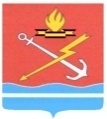 АДМИНИСТРАЦИЯ МУНИЦИПАЛЬНОГО ОБРАЗОВАНИЯ «КИРОВСК» КИРОВСКОГО МУНИЦИПАЛЬНОГО РАЙОНА ЛЕНИНГРАДСКОЙ ОБЛАСТИП О С Т А Н О В Л Е Н И Еот 05 декабря 2019 года № 880Об утверждении Программы гармонизации межкультурных, межэтническихи межконфессиональных отношений, воспитания культуры толерантности в муниципальном образовании «Кировск» Кировского муниципального района Ленинградской области на 2020 год (программа «Толерантность»)На основании Федерального закона от 06 октября 2003 года № 131-ФЗ «Об общих принципах организации местного самоуправления в Российской Федерации», в целях совершенствования системы формирования толерантного сознания и поведения, воспитания культуры мира, обеспечения атмосферы межнационального мира, согласия и профилактики правонарушений на территории муниципального образования «Кировск» Кировского муниципального района Ленинградской области, п о с т а н о в л я е т:1. Утвердить Программу гармонизации межкультурных, межэтнических и межконфессиональных отношений, воспитания культуры толерантности в муниципальном образовании «Кировск» Кировского муниципального района Ленинградской области на 2020 год (программа «Толерантность») (далее - Программа), согласно приложению № 1 к настоящему постановлению.2. Утвердить План мероприятий по реализации Программы «Толерантность» на 2020 год, согласно приложению № 2 к настоящему постановлению.3. Управлению по взаимодействию с органами государственной и муниципальной власти, муниципальной службы и кадров, Управлению муниципального контроля, муниципальному бюджетному учреждению культуры «Дворец культуры города Кировска» (далее – МБУК «ДК г.Кировска») обеспечить реализацию мероприятий Программы.4. Предложить Отделу Министерства внутренних дел России по Кировскому району Ленинградской области участвовать в реализации мероприятий Программы.5. Настоящее постановление  вступает в силу со дня его официального опубликования в сетевом издании «Неделя нашего города+» и подлежит размещению на официальном сайте МО «Кировск».6. Контроль за исполнением настоящего постановления оставляю за собой.Исполняющий обязанностиглавы администрации                                                                             Е.В. СергееваРазослано: дело, прокуратура, регистр НПА, СМИ, ОМВД по Кировскому району, регистр НПА, МБУК «ДК г.Кировска», ННГ, Дудкевич И.Н.Утвержденапостановлением администрацииМО «Кировск»от 05 декабря 2019 г. № 880  (приложение № 1)Программагармонизации межкультурных, межэтнических и межконфессиональных отношений, воспитания культуры толерантности в муниципальном образовании «Кировск» Кировского муниципального района Ленинградской области на 2020 год(программа «Толерантность»)1. Общие положенияСовершенствование городской толерантной среды через сохранение и развитие всех представленных в муниципальном образовании «Кировск» Кировского муниципального района Ленинградской области (далее – МО «Кировск») культур и национальных традиций - интегральная часть усилий органов местного самоуправления и гражданского общества по закреплению за МО «Кировск» роли культурной муниципальной территории с благоприятной средой для жизни и деятельности его жителей. Руководствуясь этим, МО «Кировск» принимает программу «Толерантность» на 2020 год (далее - Программа).Программа разработана в соответствии с Конституцией Российской Федерации, Стратегии государственной национальной политики Российской Федерации на период до 2025 года, Декларацией принципов толерантности, утвержденной резолюцией 5.61 Генеральной конференции ЮНЕСКО от 16.11.1995 года, и Декларацией о культуре мира, принятой 10.11.1998 года 53 сессией Генеральной Ассамблеи ООН, а также в соответствии с Федеральными законам от 17.06.1996 года № 74-ФЗ «О национально-культурной автономии», от 06 октября 2003 года № 131-ФЗ «Об общих принципах организации местного самоуправления в Российской Федерации». 2. Исторические и мировоззренческие основы ПрограммыПрограмма нацелена на утверждение ценностей гражданской солидарности, обеспечение гармоничного сосуществования и конструктивного взаимодействия всех представленных в МО «Кировск» сообществ этноконфессиональных групп, предупреждение любых проявлений ксенофобии, формирование эффективных механизмов социальной интеграции и культурной адаптации мигрантов.Принимаемая Программа наследует лучшие, наиболее эффективные формы и методы реализации программы «Толерантность», определявшей стратегию гармонизации межэтнических и межкультурных отношений в МО «Кировск».Вместе с тем в современных условиях повышенное значение приобретают проблемы адаптации мигрантов, особенно в первом поколении. Органичное включение этой категории жителей МО «Кировск» в социокультурную среду сегодня выступает важнейшей задачей, от решения которой зависит качество жизни на территории МО «Кировск» и темпы его социально-экономического развития. В то же время интеграция в новый социум - это сложный, длительный и подчас болезненный процесс, предполагающий освоение новых, отличающихся от имевших место в предыдущем жизненном опыте человека, моделей взаимодействия с окружающим миром.В связи с этим настоящая Программа в значительной степени нацелена на создание условий для социокультурной интеграции учащихся - инофонов в среду учащегося сообщества, содействие адаптации мигрантов в МО «Кировск». При этом настоящая Программа исходит из того, что формирование толерантности - это встречный процесс и уважение личности каждого человека, взаимную толерантность нужно воспитывать как у жителей МО «Кировск», так и у вновь прибывших граждан.3. Цель и задачи ПрограммыЦель Программы - совершенствование усилий органов местного самоуправления и гражданского общества в  формировании и укреплении толерантной городской среды на основе ценностей многонационального российского общества, общероссийской гражданской идентичности и самосознания, создание условий для успешной социальной интеграции и культурной адаптации мигрантов на территории МО «Кировск».Задачами Программы являются:1. Обеспечение конструктивного взаимодействия всех представленных в городском сообществе этноконфессиональных групп с использованием потенциала национально-культурных объединений и религиозных организаций в целях утверждения ценностей гражданского мира.2. Создание условий для профилактики межэтнических и межкультурных конфликтов, искоренения проявлений ксенофобии, мигрантофобии, расизма.3. Реализация комплексных интеграционно-адаптационных мероприятий, направленных на включение российских и зарубежных мигрантов в новую для них культурную среду и систему социальных отношений. При этом первоочередное внимание Программа уделяет культурной интеграции детей и молодежи, принадлежащей к данной группе жителей МО «Кировск».4. Воспитание у молодежи позитивных ценностей и установок на уважение, понимание и принятие сконцентрированного на территории МО «Кировск» многообразия культур.5. Создание благоприятной атмосферы межкультурного и межконфессионального взаимодействия жителей МО «Кировск», расширение форм сотрудничества с национально-культурными объединениями, религиозными организациями, общинами и землячествами.4. Методы достижения цели и решения задач ПрограммыМетодами достижения цели и решения задач Программы являются:1. Дальнейшее совершенствование нормативно-правовой базы и правоприменительной практики в этноконфессиональных отношениях.2. Разработка и внедрение мер превентивного предупреждения ксенофобии на почве национальной и религиозной розни, в том числе через привлечение к этому процессу национально-культурных объединений, религиозных организаций, общин и землячеств.3. Усиление роли медиасообщества в процессе распространения идей гражданской солидарности, взаимоуважения и противодействия негативным стереотипам и установкам.4. Использование зарекомендовавших себя общемировых практик в области создания толерантной городской среды и успешного включения мигрантов в сообщество.5. Основное условие и направления реализации мероприятий ПрограммыОсновным условием успешного выполнения Программы является эффективное межинституциональное сотрудничество всех вовлеченных в ее реализацию сторон, а также ориентация всех мероприятий Программы на достижение конкретных и верифицируемых результатов.Реализация мероприятий Программы осуществляется за счет средств бюджета МО «Кировск», в том числе финансирование проведения культурно-досуговых, спортивно-массовых и молодежных мероприятий, в рамках исполнения муниципального задания МБУК «ДК г.Кировска».Направлениями реализации мероприятий Программы являются:1) Формирование культуры толерантности через систему спорта, патриотического воспитания.Спорт, патриотическое воспитание играют принципиально важную роль в формировании толерантной среды, являясь фактором успешной интеграции мигрантов первого поколения в городское сообщество. Настоящее направление реализации мероприятий Программы нацелено на последовательное внедрение всего спектра методов обучения культуре межэтнического общения, на распространение инновационных образовательных технологий, способствующих преодолению границ этнокультурной изоляции и дистанции внутри гражданского сообщества.Приоритетное внимание уделяется вопросам повышения уровня подготовки молодежи в области межкультурной коммуникации. Особое место в рамках работы по данному направлению занимает профилактическая и пропагандистская работа в молодежной среде, ориентированная на формирование компетентных в вопросах межкультурных отношений личностей, открытых к восприятию других, конструктивно относящихся к складывающемуся в МО «Кировск» многообразию культурных, религиозных, языковых традиций, способных предупреждать конфликты, возникающие на почве этнокультурных различий, или разрешать их ненасильственными средствами.Механизмы реализации направления.В рамках реализации Программы в средствах массовой информации будет  информирование населения по вопросам межэтнических отношений и толерантности.Для популяризации идей толерантности в сознании детей и молодежи будут проводиться спортивные мероприятия, направленные на воспитание культуры толерантности, взаимоуважения и взаимопонимания, ориентированные на разные возрастные группы детей и молодежи, занимающихся спортом.В рамках дополнительного образования в МБУК «ДК г.Кировска»  (кружки секции, группы) планируется проведение концертов, фестивалей, конкурсов рисунков, фотовыставок с участием молодежи, занимающейся дополнительным образованием. В рамках культурно-досуговых мероприятий в МБУК «ДК г.Кировска» на массовых мероприятиях, праздников: Новый год, Масленица, День Победы, день города, День Ленинградской области, будут проводиться концерты, фестивали, конкурсы рисунков, фотовыставки (кружки секции, группы) с участием молодежи. В рамках патриотического воспитания молодежи, занимающейся поисковыми работами с целью увековечения памяти погибших воинов многонациональной страны, планируется проведение совместных мероприятий по перезахоронению останков погибших воинов. Поддержания отношений в рамках международного сотрудничества между городами побратимами Китая (Чжицзян), Армении, (г.Аштарак), Украины (г.Украинка), с г.Кировском Мурманской области. Ожидаемые результаты реализации мероприятий:Создание в молодежной среде инновационных подходов к формированию устойчивого межкультурного диалога и воспитанию культуры мира и толерантности.Формирование действенных механизмов влияния культуры, спорта, художественной самодеятельности, поискового движения на укрепление толерантной среды среди детей и молодежи.Распространение культуры интернационализма, согласия, национальной и религиозной толерантности в среде молодежи.Содействие межкультурному взаимодействию в МО «Кировск».«ДК г.Кировска» планируется организовать культурно-образовательные проекты (концерты, экскурсии, кинопоказы и пр.) для жителей МО «Кировск», а также детские программы и праздники.Привитие интереса и воспитание уважения к культурным ценностям и традициям всех представленных в МО «Кировск» сообществ.Формирование общественно-политической и информационно-культурной среды, необходимой для решения задачи укрепления толерантности, средствами массовой информации.Задачи направленияВнедрение в средствах массовой информации норм корректного публичного языка, пропаганда его профессионального употребления.Вовлечение представителей средств массовой информации в освещение и развитие традиций толерантного поведения, использование мирового опыта взаимодействия власти и медиасообщества в этой сфере.Воспитание средствами массовой информации и средствами социальной рекламы установок на взаимопонимание и взаимоуважение.Механизмы реализации направления.Продвижение идей толерантности в интернет-пространстве посредством официальных информационных ресурсов (официальный сайт), использованием современных форм подачи информации; совершенствованием информационной взаимосвязи.Основные целевые группы: дети и подростки, молодежь, взрослые люди.Ожидаемые результаты реализации мероприятий направления:Формирование стандартов и четких индикаторов корректной публичной речи и использования «языка толерантности» при освещении чувствительных для общественности вопросов межнациональных и межконфессиональных отношений.Использование спортивной атрибутики и объектов рекламы с антирасистским содержанием для их использования во время общегородских состязаний по различным видам спорта. Ожидаемые результаты реализации мероприятий направления:Воспитание у молодежи позитивных ценностей и установок на уважение, понимание и принятие  многообразия культур.Формирование благоприятных условий для взаимодействия личности, социальной группы и общества в сфере молодежной культуры, образования, досуга, спорта.Создание возможностей для привития у молодых мигрантов ценностных установок на изучение истории города, усвоение лучших достижений спортсменов; интеграция молодых мигрантов в городское сообщество спортсменов.7. Ожидаемый социально-экономический  эффект от реализации ПрограммыРеализация серии мероприятий, предусмотренных программой «Толерантность» на 2020 год, позволит:1. Способствовать формированию толерантного сознания, основанного на понимании и принятии культурных отличий, неукоснительном соблюдении прав и свобод граждан.2. Усовершенствовать систему правовых, организационных и идеологических инструментов противодействия этнической и религиозной интолерантности, повысить эффективность деятельности органов местного самоуправления и институтов гражданского общества.3. Снизить степень распространенности негативных этнических конфессиональных установок и предрассудков, прежде всего в молодежной среде.8. Финансирование ПрограммыФинансирование перечисленных мероприятий осуществляется в рамках муниципальных заданий муниципальных бюджетных учреждений МО «Кировск» на проведение культурно-досуговых, спортивно-массовых и молодежных мероприятий, и не требует выделения дополнительного финансирования.Утвержденпостановлением администрацииМО «Кировск»от 05 декабря 2019 г. № 880     (приложение № 2)План мероприятий МБУК «Дворец культуры города Кировск»программа «Толерантность-2020»№ п/пМероприятияАудиторияДатаМитинг посвященный дню вывода войск из Афганистана и день памяти воинов интернационалистовЖители города февральДень памяти защитников «Невского пятачка»Жители города февральВикторина для детей «Гостеприимный город Кировск»Дети, школьникифевральМитинг, торжественное открытие памятника в честь 20-летия подвига в Чеченской войне 2-го батальона 104-го парашютно-десантного полка 76-й Гвардейской Псковской дивизии ВДВ.Жители городамарт«Эстафета добра» Открытое первенство г.Кировска по бегуЖители городаАпрельАкция волонтерского клуба «Живи смелее!»«Я – толерантен!»в образовательных учреждениях г. КировскаШкольникиАпрельЦикл мероприятий, посвящённых 75-й годовщине Великой Победы:- Торжественный митинг «От героев былых времён»- Митинг на мемориале «Сожжённая деревня Арбузово» - Праздничный концерт «Ради жизни на земле…»;Жители городамайВ рамках празднования Дня России и Дня города Кировска – праздник городов-побратимов «Содружество»Жители городаИюньФутбольный турнир «Футбол против расизма»ВзрослыеНоябрьИгровая викторина для детей, посвященная толерантности  "Это надо знать!"Дети, школьникиноябрьТоржественная акция в День Российского флага.Жители городаАвгустМероприятие приуроченное ко «Дню солидарности в борьбе с терроризмом»Жители городаСентябрьДень народного единства. Праздничный концерт «Мужество и слава на века»Жители городаНоябрьМитинг посвященный «Дню неизвестного солдата»Жители городадекабрь